Отчёт о проведении игровой программы «Зимние забавы» 24 января  весело и интересно прошла игровая программа  "Зимние забавы" на свежем воздухе.❄️ Ребята отправились в увлекательный и веселый игровой мир, где смогли показать свою ловкость, выносливость, быстроту и смекалку. Они с удовольствием участвовали в играх и конкурсах: «Самый быстрый», «На санках на перегонки»,  «Два Мороза», «Снежный ком»,	 «Игра с кеглями» и  с пользой провели время.       За участие были вручены сладкие призы.Художественный руководитель Клуба с.Холмушино: Чечит.Л.С.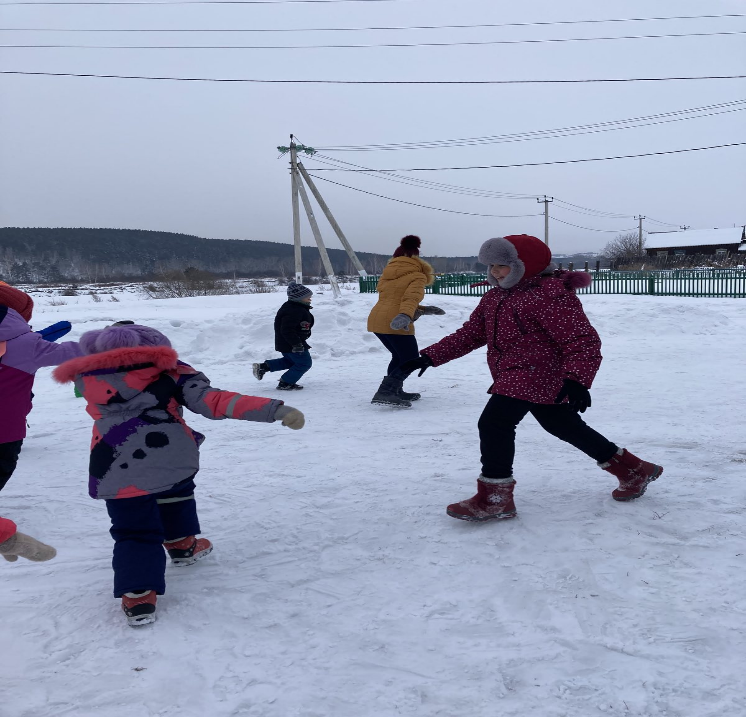 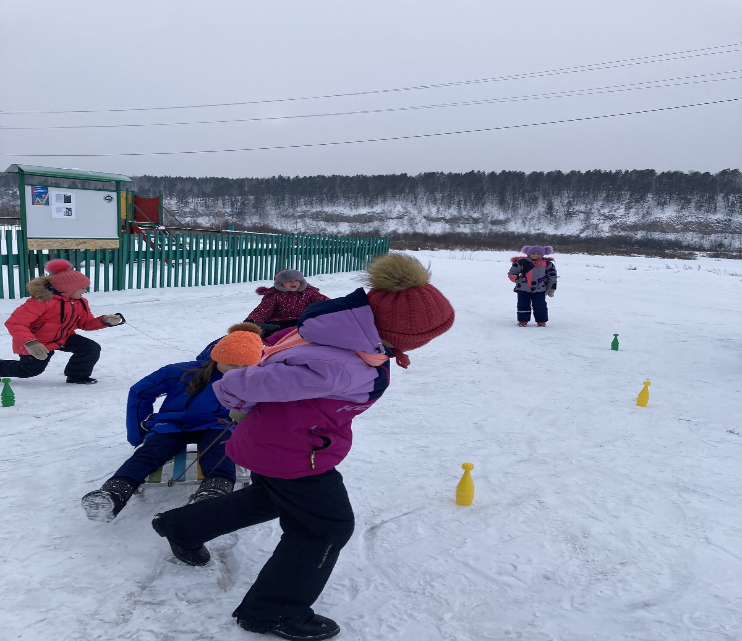 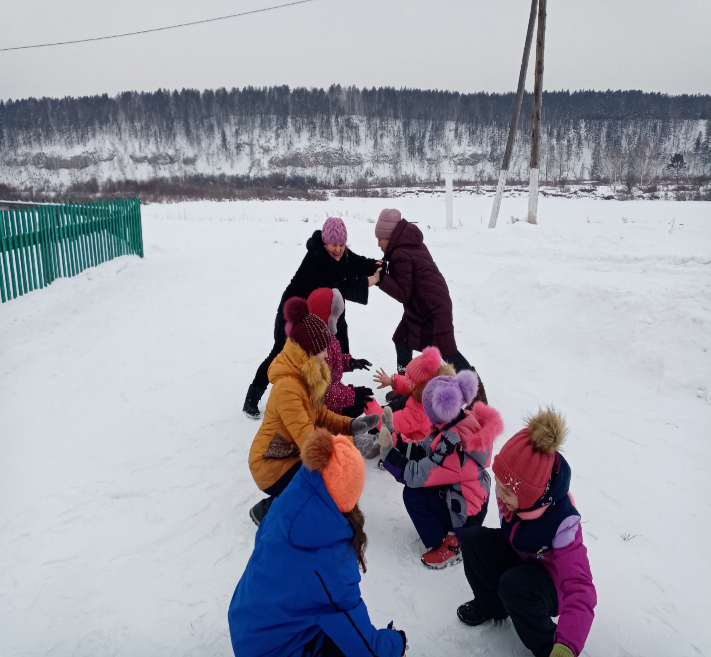 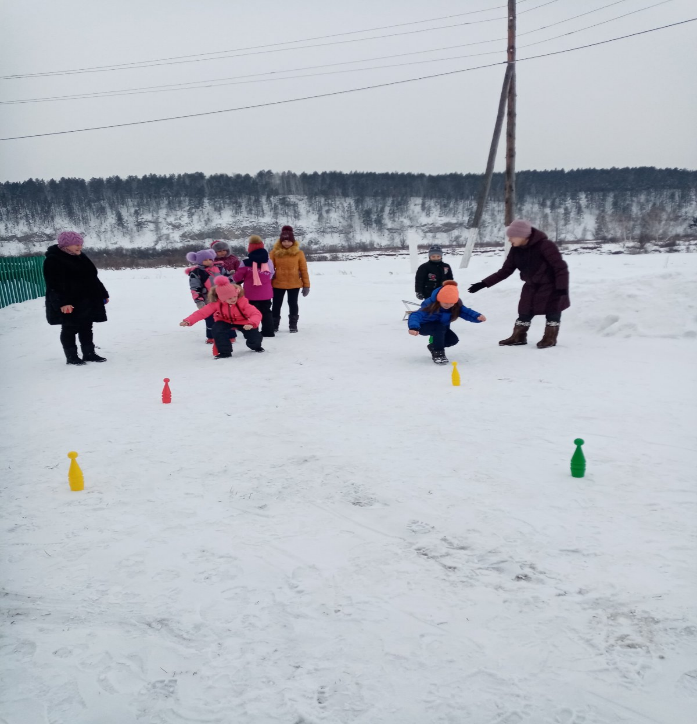 